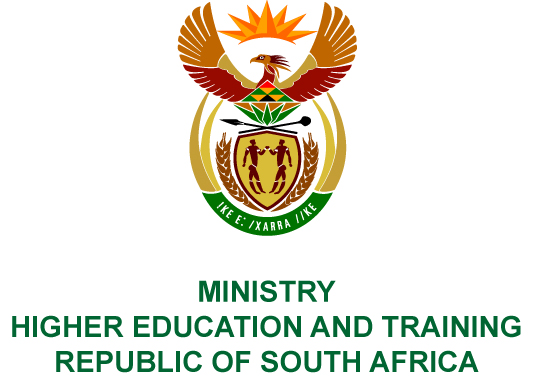 Private Bag X893, Pretoria, 0001, Tel (012) 312 5555, Fax (012) 323 5618Private Bag X9192, Cape Town, 8000, Tel (021) 469 5150, Fax: (021) 465 7956	Memorandum from the Parliamentary OfficeNATIONAL ASSEMBLY FOR WRITTEN REPLYQUESTION 3269DATE OF PUBLICATION OF INTERNAL QUESTION PAPER: 02/11/2018(INTERNAL QUESTION PAPER NO 37 OF 2018)Ms N Nolutshungu (EFF) to ask the Minister of Higher Education and Training:Whether (a) her department and/or (b) entities reporting to her awarded any contracts and/or tenders to certain companies (names and details furnished) from 1 January 2009 up to the latest specified date for which information is available; if so, in each case, (i) what service was provided, (ii) what was the (aa) value and (bb) length of the tender and/or contract, (iii) who approved the tender and/or contract and (iv) was the tender and/or contract in line with all National Treasury and departmental procurement guidelines?	NW3700E REPLY:The Department has not awarded any contracts or tenders to Vox Telecommunication.Based on the information submitted by public entities reporting to the Department, the following responses were provided: COMPILER DETAILSNAME AND SURNAME: MR CASPER BADENHORST AND MR OUPA MUTANDANYI CONTACT: 012 312 5730/5111RECOMMENDATION It is recommended that the Minister signs Parliamentary Reply 3269.MR GF QONDEDIRECTOR–GENERAL: HIGHER EDUCATION AND TRAINING DATE:PARLIAMENTARY REPLY 3269 IS APPROVED / NOT APPROVED / AMENDED.COMMENT/SMRS GNM PANDOR, MPMINISTER OF HIGHER EDUCATION AND TRAININGDATE:EntityCompany awarded contracts and/or tenders (details furnished) from       1 January 2009 up to specified date(i) Service provided(ii)(aa) Value of the tender and/or contract(bb) Length of the tender and/or contract(iii) Official approved the tender and/or contract(iv) Compliance with all National Treasury and departmental procurement guidelinesEducation Training and Development Practices Sector Education and Training AuthorityVox TelecommunicationSupport and maintenance of the financial systemR1 903 513.121 February 2011 to           31 March 2020Chief Executive OfficerYesMining Qualification AuthorityVox TelecommunicationInternet servicesR6 770 219.68Services Level Agreement 1: July 2011 to June 2014Extension of contract (Addendum 1): July 2014 to March 2016Extension of contract (Addendum 2): April 2016 to March 2018Services Level Agreement 2: April 2018 to March 2020Chief  Executive OfficerYesPublic Sector Education and Training AuthorityVox Telecommunication Internet servicesR493 197.323.5 yearsChief Executive OfficerYesFibre Processing and Manufacturing Sector Education and Training AuthorityVox Telecommunication Wide Area Network (WAN) servicesR1 425 026.281 June 2014 to31 May 2017Chief Executive OfficerYesLocal Government  Sector Education and Training AuthorityVox TelecommunicationWide Area Network (WAN) infrastructure servicesR76 411.54 per monthThe appointment was based on a monthly rental and a once off set up cost of R56 658.0031 March 2016 to 31 March 2020The appointment was for the period up to 31 March 2016 with an option to renew for another twelve months period.The contract was extended to 31 March 2020 after permission obtained from National Treasury.AdministratorYesQuality Council for Trades and OccupationsVox CommunicationIT infrastructure supportR5 444 515.131 March 2018 to28 February 2021Chief Executive OfficerYesServices Sector Education and Training Authority Vox TelecommunicationImplementation of Voice over IP (VoIP) solutionR2 620 748.7511 April 2016 to 30 November 2018Accounting AuthorityYesSouth African Qualifications Authority Vox Telecommunication Implementation of new data provision and VoIP R231 876.00 December 2013 to November 2014Chief Executive OfficerYesSouth African Qualifications Authority Vox Telecommunication Renewal of data provision and VoIP contract R398 855.88 1 March 2015 to 28 February 2017Chief Executive OfficerYesSouth African Qualifications Authority Vox Telecommunication Upgrading data provisioning from 5 Mbps to 20 Mbps R147 159.06 Once-off for the upgrade and after that month-to-month for four months 
(March to June 2017) Chief Executive OfficerYesSouth African Qualifications Authority Vox Telecommunication Expansion of the Vox telecom for data and VoIP services for six months R325 776.62 6 Months (1 July to 
31 December 2017) Chief Executive Officer YesSouth African Qualifications Authority Vox Telecommunication Fibre and VoIP services R165 302.73 3 months (1 March to 
May 2018) Chief Executive Officer YesSouth African Qualifications Authority Vox Telecommunication PABX Solution Solution cost ofR4 407 757.27 Telephone call charges rate per minute is between R0.23 and R0.33 (local) depending on the network. The rate for international calls is R0.92 per minute. 1 June 2018 to31 May 2023Finance Committee Yes